BRM 200 Andrésy  11 mars 2018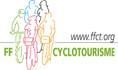 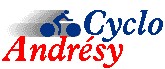 	Bulletin de pré-inscriptionEn vous inscrivant à l’avance, vous facilitez l’organisation du brevet. Merci !TARIFS : DÉPART  / ARRIVÉE : Stade Stéphane Diagana, sente des Pointes, 78570 ANDRESY HORAIRES : départ entre 7h00 et 8h00 ; arrivée au plus tard à 20h30 PARKING : parkings à proximité du stade. SÉCURITÉ :  Application du code de la route. Éclairages fixes et chasuble ou baudrier réfléchissants obligatoires pour rouler de nuit CONTACT : Vincent DE LAHARPE – 13 rue des Sablons, villa 15 – 78570 Andrésy TÉL : 06.07.95.06.91 	E-MAIL : brm@andresy-cyclo.fr PAIEMENT : 	Par chèque à l’ordre de « Andrésy Cyclo » La licence ou une pièce d’identité sera demandée pour le retrait de la carte de route Bulletin de pré-inscription à renvoyer à Vincent de Laharpe, avec le montant de l’inscription, dûment renseigné et signé PARTICIPANT (A remplir en majuscules ; un bulletin par personne) NOM :………………………………………………………….. PRÉNOM :………………………………………………… NÉ(E) LE :…………………………………………………… ADRESSE : …………………………………………………………………………………………………………………………… CODE POSTAL + VILLE : ……………………………………………………………………………………………………. Tél portable (sur lequel on peut vous joindre pendant le brevet) : ………………………………………… Adresse E-mail :………………………………………………………………………………………………………………….. FÉDÉRATION  FFCT 	 UFOLEP  FFC 	 FSGT 	 Non licencié  CLUB / LICENCE (A remplir en majuscules) : NOM (Sans abréviations) :…………………………………………………………………………………………………. DÉPARTEMENT (N°) : ………. 	N° CLUB :  …………………… N° DE LICENCE :…………………………………………………………… REGLEMENT  Médaille oui/non : …………  	Montant global réglé : ……………………………..€  	(Inscription + médaille) LA SECURITE, LA PRIORITE DE LA FFCT : Cette randonnée n’est pas une compétition. En vous inscrivant vous vous engagez à : respecter le code de la route ; respecter les autres usagers ; respecter les consignes de sécurité données au départ par les organisateurs ; lire et respecter le règlement des BRM (http://www.audax-club-parisien.com/FR/322.html). En outre, vous déclarez être titulaire d’une assurance responsabilité civile, être conscient de vos capacités physiques et dégager l’Organisation de toute responsabilité en cas d’accident ou de défaillance consécutifs à votre état de santé, à celui de votre matériel ou à votre imprudence. SIGNATURE :  Plan de situation du stade Stéphane Diagana 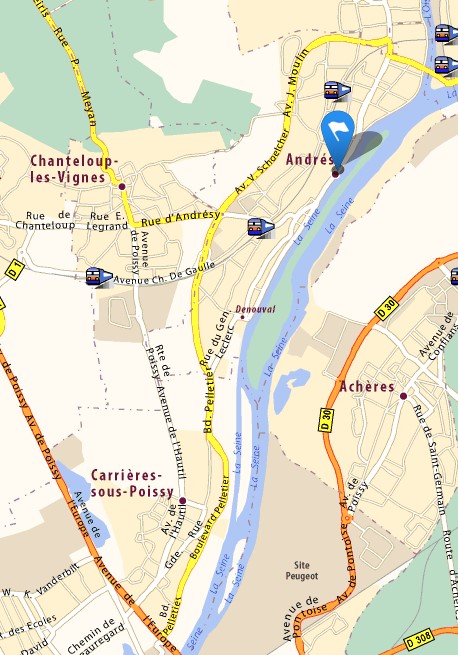 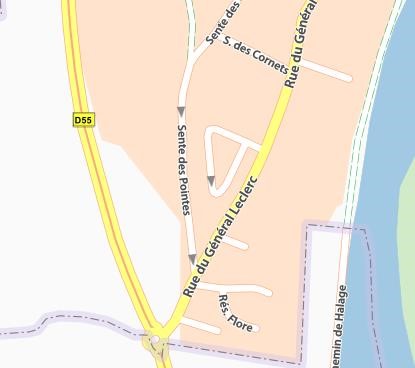 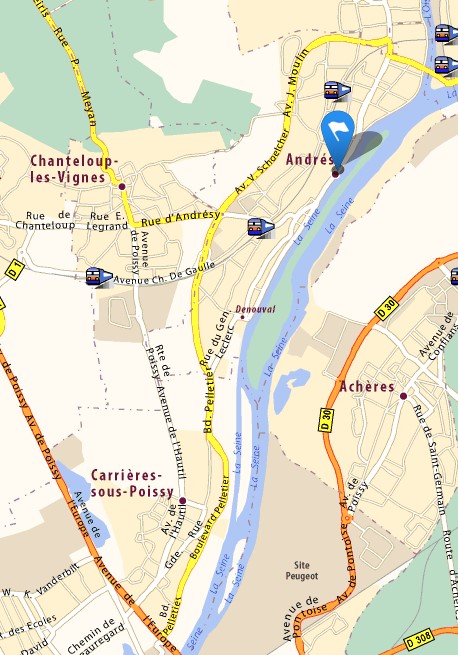 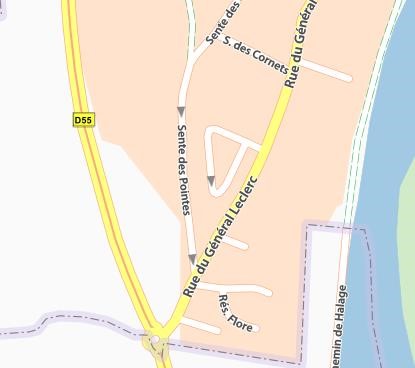 Catégories Tarif Licenciés 5,00 € Non licenciés 7,00 € Licenciés moins de 18 ans (avec accord parental) Gratuit Non licenciés moins de 18 ans (avec accord parental) 3,00 € Médaille du Brevet de Randonneur (facultative) 5,00 € Inscription sur place + 2,00 € 